Поручениена перевод денежных средствДата подачи и справочный номер поручения   ___________________________________________________________Наименование/ФИО Клиента		            ___________________________________________________________Наименование/ФИО Уполномоченногопредставителя/Доверенного лица	___________________________________________________________№ и дата Договора о брокерском обслуживании      ___________________________________________________________№ и дата доверенности			           __________________________________________________________   СПИСАТЬ:   ИТОГО сумма (прописью): _________	(__________________________________	)   ЗАЧИСЛИТЬ:   ИТОГО сумма (прописью): _________	(__________________________________	)   Дополнительные распоряжения         _________________________________________________	     От Клиента:		/	(подпись и расшифровка Ф.И.О.)М.П.Отметки Компании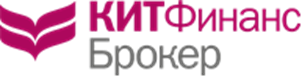                                                                                                 Приложение №6,	Утверждено Приказом № 31 от 13.08.2018г к Регламенту оказания брокерских услуг КИТ Финанс (АО)НомерсчетаНаименование / ФИО клиентаСуммаВалютаСумма прописьюТорговаясистемаНомерсчетаНаименование / ФИО клиентаСуммаВалютаСумма прописьюТорговаясистемаНалог на доходы физических лиц